Schüleraufnahme Schuljahr 2022/2023SchülerIn:Wohnadresse der Schülerin/des Schülers:    Eltern     Mutter     Vater     SonstigeErziehungsberechtigte(r) :	 Mutter & Vater	 Mutter		     	 Vater	 Sonstige	Mutter	Vater	Sonstige Erziehungsberechtigte:Sind bei Ihrem Kind Beeinträchtigungen bekannt, die in der Schule berücksichtigt werden sollen? ja		 nein  	Ich bin einverstanden, dass Fotoaufnahmen meines Kindes aus dem Bereich des Schulbetriebes im Jahresbericht und auf der Homepage veröffentlicht werden dürfen.	 ja		 neinDatum, Unterschrift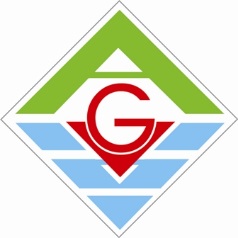 Bundesgymnasium und Bundesrealgymnasium VölkermarktAlpen – Adria – Gymnasium		Pestalozzistraße 1, 9100 Völkermarkt		Tel.: 04232-3210  Fax: 04232-3210-21		www.gym1.at   e-mail: office@gym1.atFamilienname:1. Vorname:weitere Vornamen:Geschlecht:                     weiblich                                 männlichGeburtsdatum:Geburtsort:Geburtsstaat:Staatsbürgerschaft:2. Staatsbürgerschaft:Religionsbekenntnis:Erstsprache:Zweitsprache:SV-Nummer:Vorherige Schule:Titel:akadem. Grad:Familienname:Vorname:Geburtsdatum:Staatsbürgerschaft/enPLZ:Ort:Straße:Hausnummer:Gemeinde:Telefonnummer:Mailadresse:Titel:Akadem. Grad:Familienname:Vorname:Geburtsdatum:Staatsbürgerschaft/en:PLZ:Ort:Straße:Hausnummer:Gemeinde:Telefonnummer:Mailadresse: